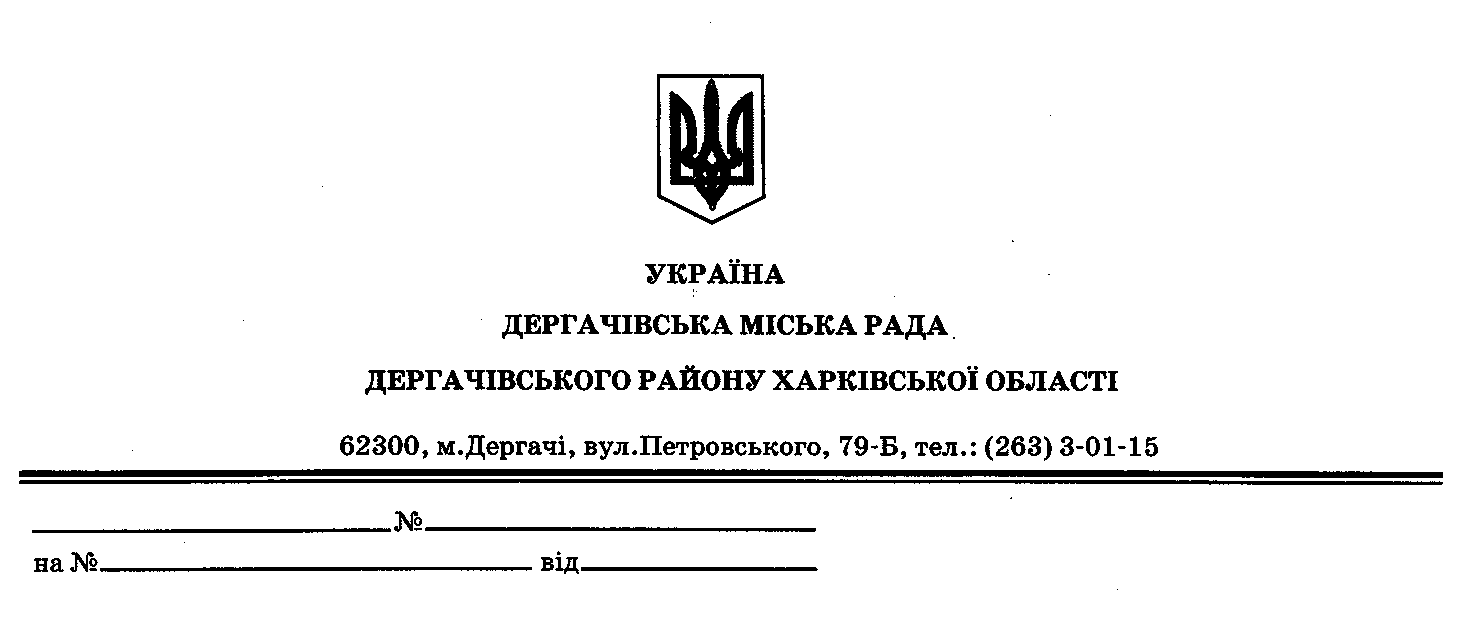 Дергачівська міська рада                                             V сесія VІІ скликанняРІШЕННЯВід 24 грудня 2015 року				                       		                         № 6Про уточнення рішення №31 І сесії VІІ скликання Дергачівської міської ради «Про перейменування вулиць, провулків та в’їздів міста Дергачі» від 20.11.2015 року            Відповідно до Закону України «Про засудження комуністичного та націонал-соціалістичного (нацистського) тоталітарних режимів в Україні та заборону пропаганди їхньої символіки», розглянувши рішення І сесії VІІ скликання № 31 «Про перейменування вулиць, провулків та в’їздів міста Дергачі» від 20.11.2015 року, враховуючи, що у п.п. 46 п. 1 не зазначено, що вул. Червоного Агронома знаходиться в с. Семенівка, керуючись ст. 26, 59  Закону України «Про місцеве самоврядування в Україні», міська рада, -                                                     В И Р І Ш И ЛА:Викласти п.п. 46 п. 1 рішення №31 І сесії VІІ скликання Дергачівської міської ради «Про перейменування вулиць, провулків та в’їздів міста Дергачі» від 20.11.2015 року в такій редакції:46). с. Семенівка, вул. Червоного Агронома – с. Семенівка, вул. Агронома. Опублікувати дане рішення в газеті «Рідне місто» та на сайті Дергачівської міської ради.Рішення набирає чинності з моменту його оприлюднення.Контроль за виконанням даного рішення покласти на постійну комісію з політико-правових питань депутатської діяльності та місцевого самоврядування Дергачівської міської ради.Дергачівський міський голова                                                       О.В.Лисицький